муниципальное бюджетное общеобразовательное  учреждение «Трубчевская основная общеобразовательная школа»303153, Орловская область, Болховский район, д. Новый Синец, ул. Зелёная, д.11, т.8(48640) 2-66-24Протокол №3 от  25.10.2021гПредседатель: Киреева О.И., директор школы.Секретарь: Анохина А.В., учительПрисутствовали: 8 чел.Отсутствовали:0Повестка.1.О школьном спортивном клубе.2. Утверждение Устава школьного спортивного клуба.3.Утверждение названия школьного спортивного клуба.4.Избрание Совета школьного спортивного клуба1. Слушали предложение директора школы Киреевой О.И. о создании школьного спортивного клуба (ШСК).Решение: создать спортивный клуб в МБОУ «Трубчевская ООШ» на общественных началах. Голосовали: «За»-8 человек( единогласно), против и воздержавшихся нет.2.Слушали предложение Киреевой О.И. об утверждении Устава спортивного клуба.Решение: «За»-8 человек(единогласно), против и воздержавшихся нет.3. Слушали предложение Федоровой Г.Н. о названии спортивного клуба.Решение: назвать спортивный клуб МБОУ «Трубчевская ООШ» «Старт».Голосовали: «За» -8 человек (единогласно) , против и воздержавшихся нет.4.Слушали Чаркину Н.В., которая предложила утвердить   Совет спортивного клуба в следующем составе:1. Федорова Галина Николаевна, председатель клуба, учитель2. Касьянов Кирилл, зам. председателя, обучающийся 8 класса.3. Максимова Валерия, член клуба, обучающаяся 8 класса.3.Решение: утвердить Совет спортивного клуба «Старт»Голосовали: «За» -8 человек(единогласно), против и воздержавшихся нет.Председатель                         О.И. Киреева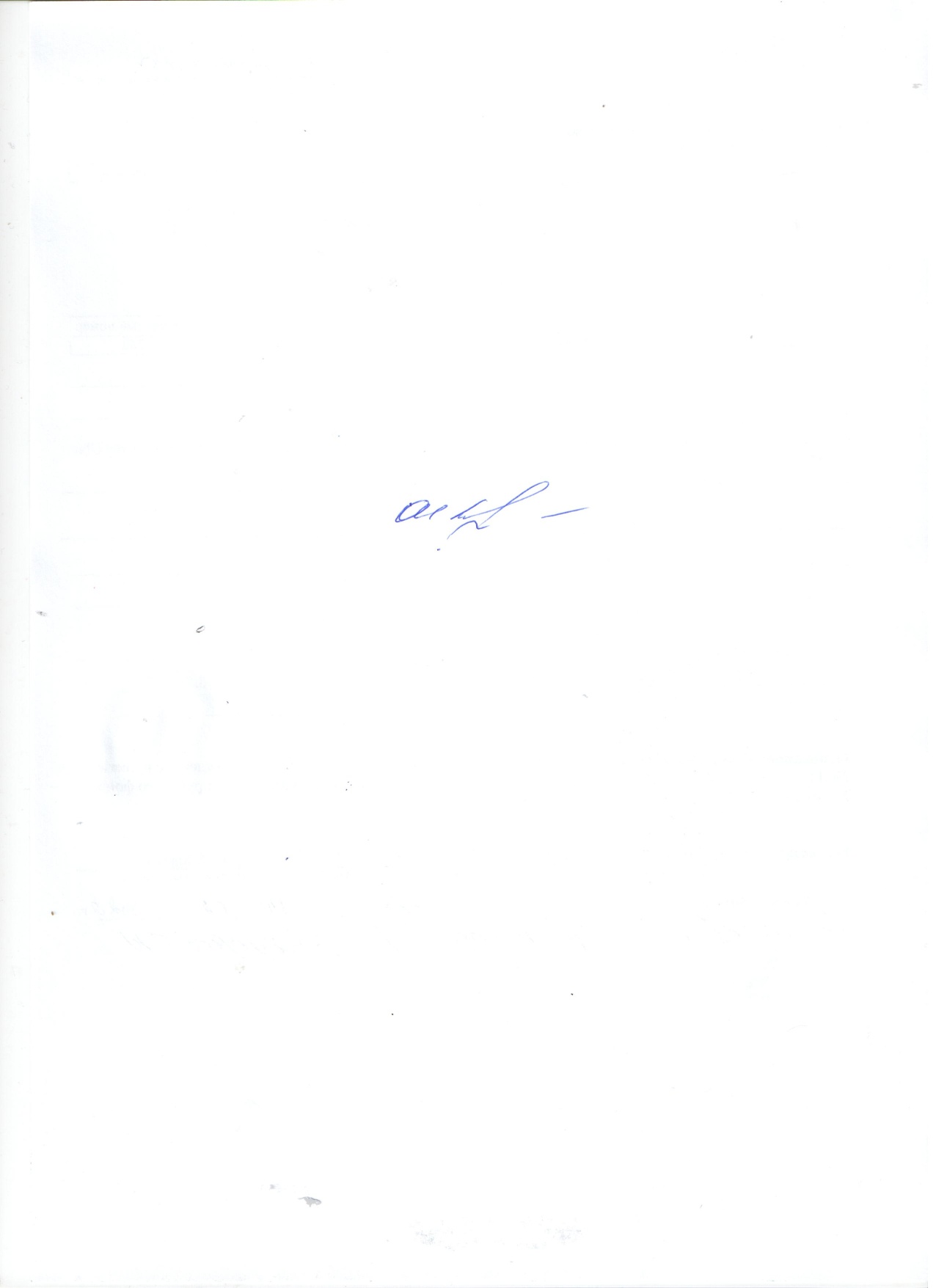 